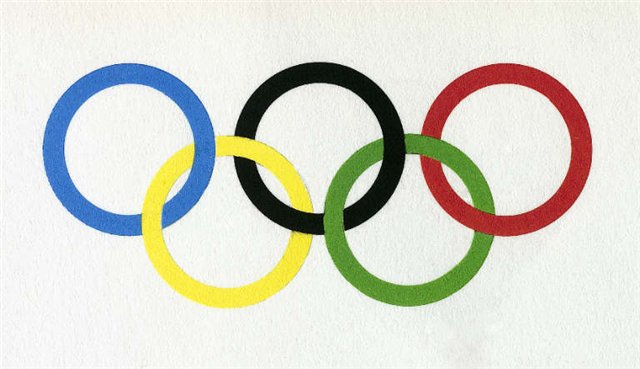                    Неделя малых олимпийских игр.                         в подготовительной к школе группе. Подготовила и провела:Воспитатель Корчагина Н.А. ГБОУ д/с № 1879 г. Москва. Понедельник  27.01.2014      1-я половина дня.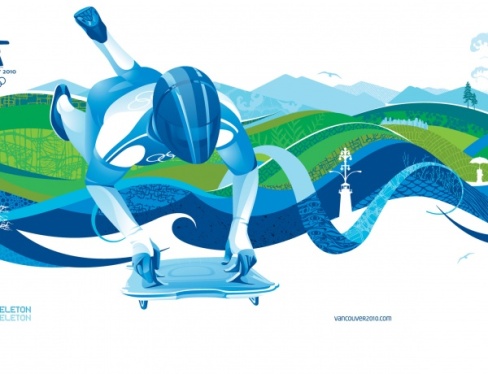                             Открытие малых олимпийских игр.                                             «День саночника»  Цель: продолжать знакомить детей с санным видом                              спорта, дать представления о скоростных видах  спорта: скелетон,                         бобслей. Расширять  словарный запас детей.Работа в книжном уголке. Рассматривание иллюстраций и фотографий о спорте и спортсменах.«Спорт, зимние игры» Алексеева,«Мы теперь спортсмены»Д/игра: «Четвертый лишний»Цель: различать и называть зимние и летние виды спорта. Прогулка. Катание на санках. Эстафеты с санками.«Довези и не урони». Инвентарь: санки, куклы, конусы.Дети стоят в колонне друг за другом (две команды). В руках первых- санки, на которых сидят куклы. Задача детей провезти санки, обогнув конус и не уронив куклу передать санки следующему участнику команды.«Бобслей». Инвентарь: гимнастические палки, конусы.Дети  стоят друг за другом. Две команды. Двое детей держат гимнастические палки в двух руках две штуки. Третий ребенок стоит между ними. Тройка ребят начинает движение вперед, огибает конус  и возвращается к команде, передав эстафету следующим.«Скелетон», инвентарь: санки, конусы.Дети  стоят друг за другом. Две команды. Первый ребенок ложится на санки на живот и отталкиваясь руками, быстро продвигается вперед до конуса и обратно. Передает эстафету следующему игроку.Подвижная игра: «Белые медведи».Цель: упражнять детей в беге с ускорением и замедлением, с ловлей и увертыванием от водящего, с преодолением препятствий.                                      2 половина дня: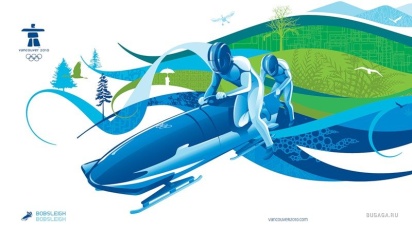 Рассматривание иллюстраций о санном спорте.Цель: закрепить знания, используя стихи и загадки.Продуктивная деятельность: рисование.                               «Мы - будущие олимпийцы саночники»Цель: учить рисовать санный вид спорта. Закрепить умение рисовать человека, передавать пропорции тела, движение. Дополнять изображение деталями  атрибутами санного вида спорта: сани, скелетон, боб. Закрепить технику рисования красками, карандашами, восковыми мелками.  Воспитывать аккуратность.Игры с детьми средней группы, (талисманы в гостях у малышей).Прогулка. Катание малышей на санках.Катание детей на санках родителями.Подвижная игра: «Белые медведи»(бег).Беседа с родителями.Вторник 28.01.2014     1-я половина дня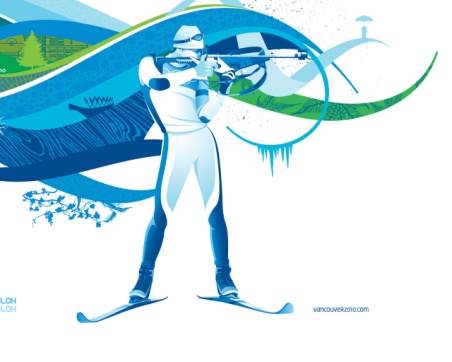                               « День лыжных видов спорта»Цель: продолжать знакомить детей с лыжными видами  спорта (лыжные гонки, биатлон, прыжки с трамплина, горные лыжи, лыжное двоеборье, фристайл, сноубординг). Расширять  словарный запас детей.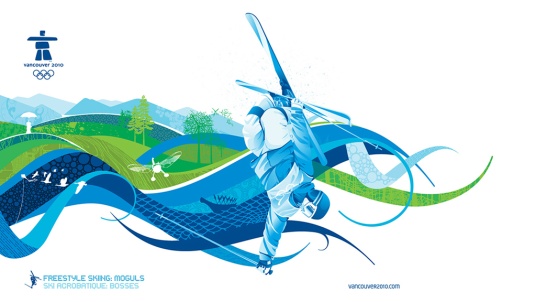 Работа в книжном уголке. Рассматривание книг, иллюстраций      и фотографий о спорте и спортсменах.Индивидуально: лепка «Лыжник», «Биатлонист».Цель: закрепить умение лепить человека в движении.Рисование: «Мой любимый вид спорта»Цель: закреплять умение детей работать с различными материалами (акварель, цветные карандаши, восковые мелки). Развивать творчество, фантазию, используя полученные знания.Коммуникация, развитие речи: Составление рассказа по серии сюжетных картин «Зимние забавы».Цель: закрепить знания о зимних видах спорта, умение отвечать на вопросы. Составлять рассказ по картине. Расширять словарный запас: извилистая трасса, гонка, стрельбище, ледовый дворец, фигурист,  болельщики, пресса, фотокорреспондент и т.д…Отборочный турнир: «Быстрые, ловкие, смелые»Прогулка.Игры: «Снежки»Цель: упражнять детей в метании снежков в цель из разных исходных положений.«Попади в круг»«Кто дальше бросит»«Самый меткий»«Попади в движущую цель»Игра малой подвижности: «Найди и промолчи»                                     2-я половина дняЧтение стихов о зимних видах спорта (хоккей, санки , лыжи, фигурные коньки)Загадывание загадок о спортивном оборудовании.Веселая эстафета( с использованием нетрадиционного оборудования)Санки. «Кто быстрее»Участвуют две команды.Первый ребенок садится на «санки» мешок, другой ребенок тянет мешок до конуса и возвращается обратно.Лыжи. «Веселый лыжник»Участвуют две команды.На одну ногу ребенок одевает «лыжи» и двигается до елочки и обратно, передает эстафету.Прогулка.Катание на санках «паровозик» вместе с родителями. Метание вдаль снежковЦель: упражнять в метании снежков в цель (мишень).Среда 29.01.2014                      1-я половина дня.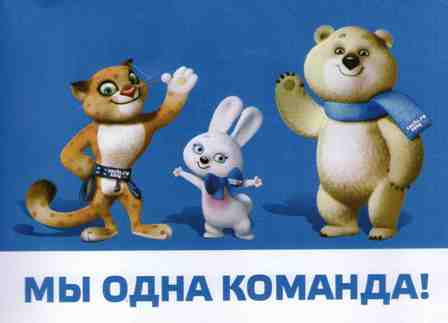                             «День Олимпийской символики».Работа в книжном уголке.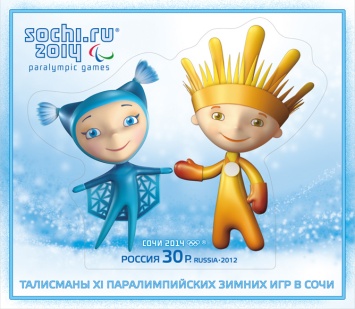 Рассматривание иллюстраций об олимпийской символике. Просмотр мультфильмов о талисманах олимпийских игр Сочи 2014.Показ мультфильма «Смешарики на олимпиаде».О талисманах паралимпийских игр «Лучик и Снежинка». Рассматривание коллекции «Олимпийские талисманы».Состязания сильнейших: соревнование старших групп детского сада.Прогулка.«Два мороза»Цель: упражнять детей в беге, действовать по сигналу.«Найди и промолчи».Цель: соблюдение правил в игре малой подвижности.Игровое упражнение «Кто быстрее» (на санках) Скольжение по ледяной дорожке.Цель: сохранение равновесия.                                            2-я половина дня.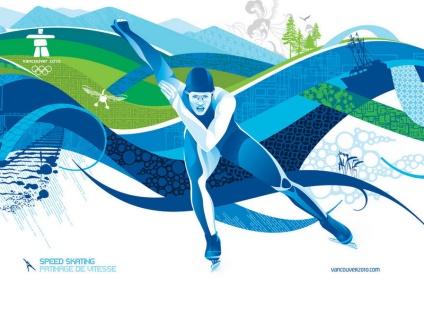 Рассматривание иллюстраций о конькобежном спорте.Д/игра «Снаряди спортсмена»Цель: закрепить знания о спортивном оборудовании в зимних видах спорта.Д/игра «Что лишнее?»Цель: различать зимние и летние виды спорта.Д/игра «Узнай вид спорта». С использованием пиктограмм.Прогулка.Скольжение по ледяной дорожке. Игра малой подвижности «Снежинка кружится раз…» спортивная фигура замри.Цель: воображение, реакция на сигнал.Четверг 30.01.2014.             1-я половина дня.                           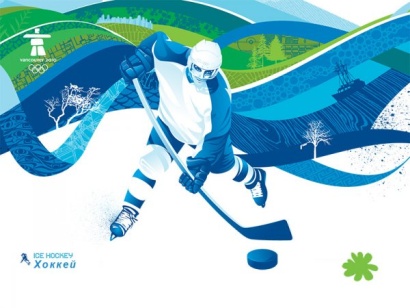                                  «День коньковых видов спорта».Подбор иллюстраций о хоккее. Рассматривание фотографий «Встреча со старшим братом- хоккеистом». Д/игры: «Снаряди спортсмена», «Для каких видов спорта нужен лед?», «Что спрятано?», «Четвертый лишний».Викторина «Что? Где? Когда?». Участвуют дети старшей и подготовительной к школе групп.Прогулка.Игровые упражнения. «Шайбу! Шайбу!»Цель: поддерживать интерес детей  к традиционным сезонным играм с использованием хоккейного оборудования.«Попади в цель».Используя клюшку попасть шайбой по кегле.«Перебрасывание шайбы».Два игрока перебрасывают шайбу друг другу.«Вратарь»Стараться забить шайбу в ворота.Игра малой подвижности «Снежинка кружится раз…» спортивная фигура замри, парное фигурное катание … замри т.д.Цель: развивать воображение, закреплять знания о зимних видах спорта.«Ведение шайбы между конусами»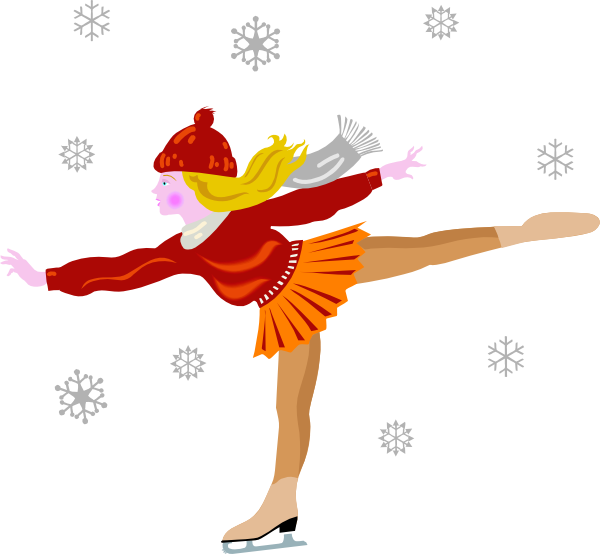                                         2-я половина дня.Беседа о фигурном катании. Просмотр слайд-презентации с использованием компьютера  «Олимпийские чемпионы по фигурному катанию»Цель: закрепить знания о видах фигурного катания.Художественное творчество. Рисование: «Фигуристы на катке».Цель: закреплять знания детей об олимпийских играх, олимпийских видах спорта, закреплять умение работать с различными материалами(акварель, цветные карандаши, восковые мелки. Развивать творчество, фантазию, используя полученные знания.Оформление выставки рисунков. (Детских и совместно с родителями)Прогулка.Подвижные игры с участием родителей. Цель: объединение детско-родительских интересов, создание положительного микроклимата в группе.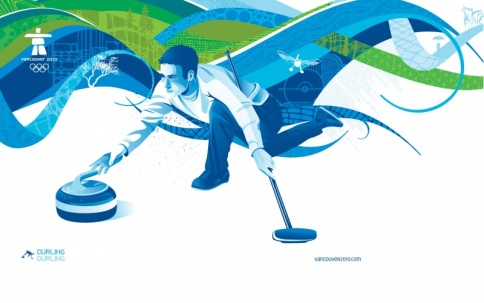 Пятница 31.01.2014.           1-я половина дня.Рассматривание детских рисунков, посвященных олимпиаде.Беседа: «Мой любимый вид спорта».Цель: развивать разговорную речь. Учить принимать участие в разговоре, интересно высказываться.Закрытие Малых Олимпийских игр. Награждение участников.Посещение выставки детского рисунка.Прогулка.Игры:«Поспеши, но не сбей»Цель: поддерживать у детей интерес к командным играм. Эстафеты с элементами хоккея.«Хитрая лиса»Цель: действовать по сигналу, развивать внимание, меткость.Скольжение по ледяной дорожке, сохраняя равновесие.Катание на санках и лыжах.                                  2-я половина дняСюжетно- ролевая игра «Олимпийские игры»Цель: закреплять полученные знания в играх, использовать в роли врачей, тренеров, судей, журналистов и т.д. следить за взаимодействием детей. Помочь подобрать атрибуты для игр.Прогулка.Катание на санках.Игры в снежки.«Научи маму играть в подвижную игру». Подвижные игры по инициативе детей с привлечением родителей.